Univerzita Palackého v Olomouci 
Pedagogická fakulta 

Lucie Nášelová - 3. ročník
Didaktika mateřského jazyka B - zimní semestr
Téma práce: Slova bez citového zabarvení, slova s citovým zabarvením: slova lichotná a hanlivá



C. MEZIPŘEDMĚTOVÉ VZTAHY (náměty na propojení s tématu s dalšími vyučovacími předměty) 

Výtvarná výchova - Děti mohou namalovat, jaký vidí rozdíl například mezi pejsánkem a psiskem. 

Prvouka - Učíme se o rodině, rodinné vztahy, rodinní příslušníci (tím můžeme využívat především slova lichotivá.) 





Mrázková, Eva, Kam zařadíš hlavičko, slovo, slůvko, slovíčko? Edika, 2014, 80 stran, ISBN: 978-80-266-0531-7Buriánková, M., Pracovní sešit, Český jazyk pro 2. ročník ZŠ, SPN. pedagogické nakladatelství, Praha, 2010, ISBN: 978-80-7235-330-9Mikulenková, Malý, Český jazyk, PRODOS spol. s.r.o., Praha, 2004, 80 stran, ISBN: 978-80-7230-112-6Hošnová, E., Český jazyk 3 pro základní školy, SPN. pedagogické nakladatelství, Praha, 2014, ISBN: 978-80-7235-538-9Mikulenková, Malý, Pracovní sešit českého jazyka pro 2. ročník, PRODOS spol. s.r.o., Praha, 2004, ISBN: 80-7230-113-6Vzdělávací oblast: Jazyk a jazyková komunikaceVzdělávací obor: Český jazyk a literatura – Jazyková výchova Učivo: Slova bez citového zabarvení, slova s citovým zabarvením: slova lichotná a hanliváObdobí: 1.Ročník: 2.Časová dotace: 45 minutPočet žáků: 26Typ vyučovací hodiny: Vyvození nového učivaCíle vyučovací hodiny: Pochopení rozdílu mezi slovy citově zabarvenými a slovy bez citového zabarveníKlíčové kompetence:- k učení: operuje se s obecně užívanými termíny, uvádí věci do souvislostí- k řešení problémů: vnímá nejrůznější problémové situaci ve škole i mimo ni, rozpozná a pochopí problém, přemýšlí o nesrovnalostech a jejich příčinách, pormyslí a naplánuje způsob řešení problému a užívá k tomu vlastního úsudku a zkušeností- komunikativní: formuluje a vyjadřuje myšlenky a názory, vyjadřuje se výstižně- socialní a personální: vytváří si přředstavu o sobě samém, která podporuje jeho sebedůvěru a seberozvoj Výukové metody: metody slovní (motivační rozhovor, vysvětlování, práce s textem) metody dovednostně praktické (manipulování), metody řešení problémů (kladení problémových otázek)Organizační formy výuky: frontální výuka, práce ve dvojicíchUčební pomůcky: obrázky, pracovní sešit, fólie, tvrdý papír, cedulky s názvy, plyšák I. ÚVODNÍ ČÁSTI. ÚVODNÍ ČÁSTI. ÚVODNÍ ČÁSTPŘIVÍTÁNÍ DĚTÍPŘIVÍTÁNÍ DĚTÍ5´Protažení dětí - uvolnění po víkendu (příprava dětí na výuku)
- Tanec: "My dáme ručičku sem, my dáme nožičku tam .."
- má sloužit k protažení celého těla a následné pozornosti ve výuce (využíváme slov lichotivých)       - děti se mohou zapojit tím, že navrhují jednotlivé časti těla 
       (opět je vyzveme tomu, ať část těla řeknou PĚKNĚ)Snažíme se o to, aby se děti před začátkem vyučování pořádně protáhly a připravily na nutnou pozornost při celém dni. II. HLAVNÍ ČÁSTII. HLAVNÍ ČÁSTII. HLAVNÍ ČÁSTVYVOZENÍ NOVÉHO UČIVAVYVOZENÍ NOVÉHO UČIVA1´MOTIVACE:  Nový třídní mazlíček      - Poprosíme děti, aby nám pomohly lichotivým názvem
      pojmenovat třídního maskota (např. Ňufinka, Padíček ..)
    plyšák donesený z domu, postavička z papíru2´ROZHOVOR: Máte doma taky mazlíčka? Jak se jmenuje on?     - Zeptat se dětí, jestli mají doma taky domácího mazlíčka,         pokud ano, zeptat se jak se jmenuje, pokud ne, poprosit děti         aby mu vytvořily jméno.
     - Předvést dětem, jak musí pojmenování vytvořit 
        (říci - když je Váš pejsek hodný, jak mu říkáte? Odpoví: Alíček.
        Když Vás zlobí, jak na něj zavoláte? Odpoví: pejsan.)
děti si například po domluvě z předešlého dne mohou donést svého oblíbeného plyšáka12´MANIPULAČNÍ ČINNOST:      - Vytvoříme cedulky se slovy bez citového zabarvení a se slovy s 
         citovým zabarvením 
      - Takové cedulky dětem nalepíme zepředu na tričko a ony se
        budou muset beze slov připojit do takové skupiny, která jim
        náleží.
      - Budeme mít tedy na konci této činnosti tři skupiny.
        (skupinu s citově zabarvenými slovy - kočička, pejsánek,
        kapříček, dále pak skupinu bez citového zabarvení – pes, 
        kočka, kapr a slova hanlivá – pejsan, kočizna, veverizna..)cedulky s jednotlivými názvy vytvořené z tvrdého papíru(PŘÍLOHA 1)5´PRÁCE VE DVOJICÍCH:
- Vytvoříme dětem 3 kolonky, do první z nich vždy napíšeme
  slovo bez citového zabarvení
- Děti mají za úkol do dvou ostatních kolonek zapsat slovo citově zabarvené a slovo hanlivé
(tedy: Dostanou slovo babička - musejí napsat bábinka a babizna) fólie + list se schématem slov 
(PŘÍLOHA 2)DEFINICE NOVÉHO UČIVADEFINICE NOVÉHO UČIVA5´ŘÍZENÝ ROZHOVOR:
- Co tedy označuje slovo babička?
- Co označuje slovo bábinka?
- Co označuje slovo babizna?
Děti by měly být schopny odpovědět, že slovo babička je slovem NEUTRÁLNÍM (tedy bez citového zabarvení), slovo bábinka je slovem LICHOTIVÝM (tedy s citovým zabarvením kladným) a slovo babizna je slovem HANLIVÝM (taktéž citově zabarveno, nýbrž záporně, nelichotivě)UPEVŇENÍ NOVÝCH TERMÍNŮUPEVŇENÍ NOVÝCH TERMÍNŮ10´PRÁCE NA TABULI:ÚKOL 3: Ke slovům maminečka, babulka, travička, koníček, fotr, dědek - vytvoř slovo neutrální (tedy bez citového zabarvení)
na tabuli napíši jednotlivá slova, děti chodí psát po jednom buď slova lichotivá, hanlivá nebo bez citového zabarvení, tedy slova neutrální III. ZÁVĚREČNÁ ČÁSTIII. ZÁVĚREČNÁ ČÁSTIII. ZÁVĚREČNÁ ČÁSTZOPAKOVÁNÍ NOVÝCH TERMÍNŮZOPAKOVÁNÍ NOVÝCH TERMÍNŮ2´ZADÁNÍ DÚ:      - ÚKOL: Vymysli pět takových slov, u kterých dokážeš vytvořit 
         slovo lichotivé i hanlivé
     - Děti mají za úkol vytvořit doma 15 cedulek z tvrdého papíru
        na jedné z nich bude slovo bez citového zabarvení, 
        na ostatních dvou bude slovo hanlivé a lichotivé - 
        tedy slova s citovým zabarvením.3´ZHODNOCENÍ VÝKONU A CHOVÁNÍ ŽÁKŮZHODNOCENÍ VÝKONU A CHOVÁNÍ ŽÁKŮ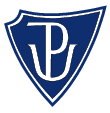 